Об утверждении Положения порядке обучения по индивидуальному учебному плану и организации ускоренного обученияВ соответствии с пунктом 3 части 1 статьи 34 Федерального закона от 29.12.2012 № 273-ФЗ «Об образовании в Российской Федерации»ПРИКАЗЫВАЮ:Утвердить прилагаемое Положение о порядке обучения по индивидуальному учебному плану и организации ускоренного обучения.Разместить настоящий приказ на официальном сайте учреждения в течение десяти рабочих дней со дня издания настоящего приказа.Контроль за исполнением настоящего приказа оставляю за собой.Директор                                                                                           И.А. ШиряеваПриложениек приказу директораот ___.___.2015 №____Положениео порядке обучения по индивидуальному учебному плану и организации ускоренного обученияв Муниципальном бюджетном учреждении дополнительного образования «Молодежный центр» города СароваСОГЛАСОВАНОПротокол заседания
педагогического советаот ___.___.2015 №____1. Общие положения1.1. Настоящее положение устанавливает правила обучения по индивидуальному учебному плану и порядок организации ускоренного обучения в Муниципальном бюджетном учреждении дополнительного образования «Молодежный центр» города Сарова (далее - Учреждение).1.2. В соответствии с пунктом 3 части 1 статьи 34 Федерального Закона РФ от 29.12.2012 года № 273-ФЗ «Об образовании Российской Федерации» учащиеся имеют право на обучение по индивидуальному учебному плану, в том числе ускоренное обучение, в пределах осваиваемой дополнительной образовательной программы в порядке, установленным локальными нормативными актами.2. Обучение по индивидуальному учебному плану2.1. Индивидуальный учебный план – учебный план, обеспечивающий освоение дополнительной образовательной программы на основе индивидуализации ее содержания с учетом особенностей и образовательных потребностей конкретного учащегося.2.2. Индивидуальный учебный план разрабатывается для отдельного учащегося или группы учащихся на основе учебного плана Учреждения.2.3. При построении индивидуального учебного плана может использоваться модульный принцип, предусматривающий различные варианты сочетания разных предметов, иных компонентов, входящих в учебный план Учреждения.2.4. Индивидуальный  учебный план разрабатывается в соответствии со спецификой и возможностями Учреждения.2.5. Индивидуальный учебный план по дополнительной   общеобразовательной программе разрабатывается педагогическими работниками Учреждения с участием учащихся и их родителей (законных представителей).2.6. Учащиеся обязаны выполнять индивидуальный учебный  план, в том числе посещать предусмотренные индивидуальным планом учебные занятия.2.7. Ознакомление родителей (законных представителей) учащихся с настоящим Положением, в том числе, через информационные системы общего пользования, осуществляется при приеме детей в Молодежный центр.2.9. Перевод на обучение по индивидуальному учебному плану осуществляется по заявлению родителей (законных представителей) учащихся.В заявлении должен быть указан срок, на который учащемуся предоставляется индивидуальный учебный план, а также могут содержаться пожелания учащихся или его родителей (законных представителей) по индивидуализации содержания дополнительной общеобразовательной программы. Заявление о переводе на обучение по индивидуальному учебному плану  принимается в течение учебного года до 15 мая.2.10. Обучение по индивидуальному учебному плану начинается, как правило, с начала учебного года.2.11. Перевод на обучение по индивидуальному учебному плану оформляется приказом директора Учреждения.2.12. Учреждение осуществляет контроль за освоением дополнительных общеобразовательных программ учащихся, переведенных на обучение по индивидуальному учебному плану. Контроль успеваемости осуществляется в соответствии с Положением о промежуточной аттестации.2.13. Индивидуальный учебный план составляется, как правило, на один учебный год, либо на период летнего отдыха учащихся.3. Организация ускоренного обучения	3.1. Перевод на ускоренное обучение осуществляется по заявлению родителей (законных представителей) учащихся с указанием основных причин своего решения и периода, который учащийся должен преодолеть в ускоренном режиме.	3.2. Директор Учреждения издает приказ об организации ускоренного обучения для учащегося, в котором указывается график для текущего контроля и промежуточной аттестации. Сроки текущего контроля и промежуточной аттестации не могут превышать 1 учебного года.Принят с учетом мненияСовета Учреждения Протокол от ___.___.2015 №____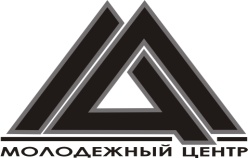 МУНИЦИПАЛЬНОЕ БЮДЖЕТНОЕУЧРЕЖДЕНИЕДОПОЛНИТЕЛЬНОГО  ОБРАЗОВАНИЯ «МОЛОДЕЖНЫЙ ЦЕНТР»ГОРОДА САРОВАул. Куйбышева д.19/1, г. СаровНижегородской обл., 607190Тел/факс 6-95-78ОКПО 52473848    ИНН 5254022938КПП 525401001    БИК 042202603______________    №   63.01-17 /____